每日一练（7月15日）1.“以僧为师”，“以吏为师”是古代( )的教育特征。   [单选题]正确率：45.45%2.以培养有文化修养和多种才能的政治家和商人为教育目的，注重身心的和谐发展，教育方法比较灵活的国家是古代( )。   [单选题]正确率：54.55%3.“上品无寒门，下品无士族”体现了教育的( )。   [单选题]正确率：72.73%4.柏拉图认为应为国家统治者的教育开设众多实用性的教学科目，其中他最为重视的是( )。   [单选题]正确率：72.73%5.秉承自然主义教育理念的著名教育家是( )。   [单选题]正确率：45.45%选项小计比例A.中国218.18%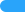 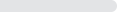 B.埃及 (答案)545.45%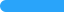 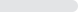 C.希腊327.27%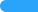 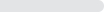 D.罗马19.09%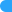 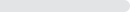 选项小计比例A.希腊327.27%B.埃及00%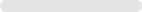 C.斯巴达218.18%D.雅典 (答案)654.55%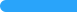 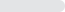 选项小计比例A.阶段性19.09%B.等级性 (答案)872.73%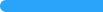 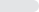 C.专制性19.09%D.刻板性19.09%选项小计比例A.算数218.18%B.哲学 (答案)872.73%C.体育00%D.军事19.09%选项小计比例A.夸美纽斯327.27%B.苏格拉底327.27%C.卢梭 (答案)545.45%D.斯宾塞00%